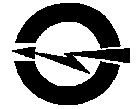 АКЦИОНЕРНОЕ ОБЩЕСТВО«ВОЛГОГРАДОБЛЭЛЕКТРО»(АО ВОЭ). Волгоград,  ул. Шопена, д. 13. Тел.: 48-14-21, факс: 48-14-22, электронная почта: voe@voel.ru № р/с 40702810111020101044 Волгоградское ОСБ №8621  АО Сбербанк, к/с 30101810100000000647, БИК 041806647, ИНН/КПП 3443029580/344301001, ОГРН 1023402971272ИЗВЕЩЕНИЕо проведении открытого запроса оферт по выбору лизингодателя на право заключения договоров финансовой аренды (лизинга) транспортных средств (электромобилей) для нужд АО «Волгоградоблэлектро»№ п/пНаименование п/пСодержаниеСпособ закупкиОткрытый запрос офертЗаказчикАО «Волгоградоблэлектро»Место нахождения: . Волгоград, ул. Шопена, д. 13Почтовый адрес: . Волгоград, ул. Шопена, д. 13Адрес электронной почты: voe223fz@voel.ruКонтактные лицаПо вопросам организационного характера:Буянов Георгий Дмитриевич, Балашова Нина АнатольевнаТел.: (8442) 56-20-88 (доб.1132,1133), адрес электронной почты: voe223fz@voel.ruПо вопросам требуемых характеристик товаров, работ, услуг (качество, количество и др.):Истомин Дмитрий АлександровичТел.: (8442) 56-20-88 (вн.1099).Нормативные документы, регламентирующие проведение закупочной процедурыФедеральный закон от 18 июля . № 223-ФЗ «О закупках товаров, работ, услуг отдельными видами юридических лиц», Положение о порядке проведения регламентированных  закупок товаров,  работ,  услуг  для нужд акционерного общества «Волгоградоблэлектро», утвержденное протоколом совета директоров протоколом совета директоров № 6 от 30.09.2022г.Предмет закупочной процедуры Право заключения договора финансовой аренды (лизинга) транспортных средств (электромобилей). Сроки и место поставки товаров, выполнения работ, оказания услуг и другие требования:Лот №1: Договор финансовой аренды (лизинга) транспортных средств (электромобилей) для нужд АО «Волгоградоблэлектро».Вид транспортных средств, год выпуска: Электромобиль городской пятиместный EVOLUTE i-PRO, 2022 год выпуска.
Количество - 10 единиц.Тип кузова – седан. Изготовитель: ООО «Моторинвест» (Россия)Цвет кузова/салона - Белый/черный.Объём гарантийного обслуживания: 3 года / 100 000 км пробегаНаличие сервисного центра по гарантийному и пост гарантийному обслуживанию в течении всего срока эксплуатации на территории г. Волгограда.На момент передачи товара пробег до места передачи Заказчику должен быть не более 100 км.Обязательное проведение предпродажной подготовки, технического обслуживания в соответствии с техническими условиями производителя. Срок поставки – в течении 10 рабочих дней с даты заключения договора, поставка производится силами Поставщика до места передачи: город Волгоград, улица Шопена дом 13Список документации, передаваемой вместе с товаром: руководство по эксплуатации, ЭПТС, сервисная книжка на транспортное средство.Параметры расчёта лизинговых платежей: Срок аренды: 36 месяцев;Балансодержатель: Лизингодатель.Страхование имущества по ОСАГО проводится Лизингополучателем, по КАСКО – Лизингодателем.Продавца предмета лизинга выбирает Лизингодатель.Место поставки: город Волгоград, улица Шопена дом 13.Требования, установленные к качественным и функциональным характеристикам товара (предмета лизинга), оборудованию, гарантийному сроку, сроку поставки к габаритным размерам, типу и характеристикам двигателя, трансмиссии, подвеске, тормозной системе, рулевому управлению транспортного средства, экстерьеру, интерьеру, безопасности, функциональному оборудованию, комфорту и удобству, дополнительным опциям, мультимедиа и другие требования по Лоту № 1 установлены в техническом задании Том № 2 документации.Начальная (максимальная) цена договора (цена лота)Лот № 1: Начальная (максимальная) цена договора (стоимость предмета лизинга с учетом суммы лизинговых платежей, субсидий, страхование КАСКО, доставки до места эксплуатации и выкупной стоимости: 30 075 887,90 (тридцать миллионов семьдесят пять тысяч восемьсот восемьдесят семь) рублей 90 копеек, в т.ч. НДС 20%. Начальная (максимальная) цена договора без НДС: 25 063 239,92 (двадцать пять миллионов шестьдесят три тысячи двести тридцать девять) рублей 92 копейки.  В случае, если участник закупки не является плательщиком НДС, то цена, предложенная таким участником, не должна превышать установленную начальную (максимальную) цену без НДС. При этом на стадии оценки и сопоставления заявок для целей сравнения ценовые предложения других участников также будут учитываться без НДС.Обоснование начальной (максимальной) цены договора указано подробно в «Техническом задании» Том № 2 документации открытого запроса оферт.Порядок формирования цены договоров (цены лота)Цена договора определена с использованием метода сравнительного анализа цен, цена сформирована с учётом стоимости предмета лизинга, лизинговых платежей, стоимости услуг и расходов на перевозку, уплату таможенных пошлин, налогов и других обязательных платежей, с учётом оплаты за НДС.Порядок определения начальной (максимальной) цены договора указан подробно в «Техническом задании» Том № 2 документации открытого запроса оферт.Существенные условия договоров финансовой аренды (лизинга)1.Срок финансовой аренды (лизинга):-  по Лоту № 1 - 36 (тридцать шесть) месяцев.2. По Лоту № 1 Продавца предмета лизинга выбирает Лизингодатель.3. Балансодержателем Предмета лизинга является Лизингодатель;4. Плательщиком налога на предмет лизинга (транспорт) является Лизингополучатель;5. Обязанности и расходы по регистрации Предмета лизинга, подлежащего регистрации в государственных органах, и по прохождению первого и планового технического осмотра (ТО) Предмета лизинга – несет Лизингополучатель;6. Лизингодатель осуществляет комплексное страхование предмета лизинга (КАСКО) самостоятельно, стоимость комплексного страхования входит в общую стоимость договора финансовой аренды (лизинга).7. Выкупная стоимость составляет: - по Лоту № 1 – 48 000,00 (сорок восемь тысяч) рублей, за единицу техники без учета НДС. 8. Лизингодатель не вправе в течение всего срока действия договора отчуждать Предмет лизинга, передавать его в качестве взноса в уставные (складочные) капиталы, обременять его иным способом или отчуждать и распоряжаться им иным образом, за исключением передачи его в залог банку кредитору Лизингодателя, под кредитные средства, необходимые для исполнения заключаемого им договора по результатам настоящего конкурса;9. Обязанность Лизингодателя по предоставлению документов, подтверждающих факт оказания услуги финансовой аренды (лизинга): на позднее 10 числа месяца следующего за расчетным Лизингодатель передает Лизингополучателю составленные в двух экземплярах акты об оказании услуг за отчетный месяц и счет-фактуру, в которой построчно, отдельно указывается каждая единица техники;10. Место передачи Предмета лизинга Лизингополучателю: г. Волгоград, ул. Шопена, 13, в присутствии Продавца (Поставщика) с обеспечением внешнего осмотра и проверки технического состояния.11. Место регистрации Предмета лизинга – в органах Гостехнадзора по месту нахождения Лизингополучателя, и место прохождения технического осмотра (ТО) – г. Волгоград и Волгоградская область.Порядок и сроки оплаты товаров, работ, услугПорядок и срок оплаты товаров, работ, услуг, предлагаются участником закупки, в соответствии с критериями указанными в документации: с предварительным авансовым платежом, либо отсрочка оплата по окончании поставки товара (максимальный размер предварительного авансового платежа не должен превышать 20% от стоимости предмета лизинга без учета лизинговых платежей). по Лоту № 1: стоимость предмета лизинга без учета лизинговых платежей: 29 900 000,00 рублей - за 10 ед.Примечание: вышеуказанная стоимость применяется участником закупки при исчислении и оплате авансового платежа по договору.Размер и валюта обеспечения заявки. Лот № 1: обеспечение заявки составляет 1 503 794,39 рублей (5 %) от начальной (максимальной) цены договора, указанной в настоящем извещении. Обеспечение может предоставляться участником закупки по его выбору путем внесения денежных средств на счет, указанный Заказчиком в извещении (документации), или путем предоставления банковской гарантии.Примечание: Если начальная максимальная цена договора не превышает 5 000 000 (пять миллионов) рублей, обеспечение заявки на участие в закупке не устанавливается.Размер и валюта обеспечения  договора. Реквизиты для перечисления обеспечения:Лот № 1: обеспечение исполнения договора составляет  3 007 588,79 рублей (10 %) от начальной (максимальной) цены договора, указанной в настоящем извещении. Примечание: В платежном поручении необходимо указать название и номер закупки, по которой производится обеспечение.Расчетный счет АО «Волгоградоблэлектро» № р/с 40702810111020101044 Волгоградское ОСБ №8621  ПАО Сбербанк, к/с 30101810100000000647, БИК 041806647, ИНН/КПП 3443029580/344301001, ОГРН 1023402971272Место подачи заявок. Волгоград, ул. им. Шопена, д. 13, кабинет СОРЗ в запечатанном конверте (время работы по приему заявок: с 8.00 до 17.00, пятница до 16.00, обеденный перерыв с 12.00 до 12.48 (время московское), выходные дни: суббота, воскресенье, (в связи с тем, что на предприятии осуществляется контрольно-пропускной режим, лицу подающему заявку необходимо иметь при себе документ удостоверяющий личность).Срок место порядок предоставления документации о закупкеДокументация и извещение в форме электронного документа, размещена на сайте Заказчика www.voel.ru, в единой информационной системе www.zakupki.gov.ru и доступна для ознакомления бесплатно.Срок предоставления документации с момента размещения закупочной процедуры в единой информационной системе, по дату окончания подачи заявок на участие в закупочной процедуре.Срок подачи заявок на участие в закупкеС момента размещения извещения о закупке в единой информационной системе по 10 час. 00 мин. (время московское) «23» ноября 2022 года.Срок предоставления участникам закупки разъяснений положений документации С момента размещения извещения о закупке в единой информационной системе по 10 час. 00 мин. (время московское) «23» ноября 2022 года.Место вскрытия конвертов с заявками, рассмотрения заявок и подведения итогов. Волгоград, ул. Шопена, 13. Дата вскрытия конвертов с заявками10 час. 20 мин. (время московское) «23» ноября 2022 года.Дата рассмотрения заявок14 час. 00 мин. (время московское) «23» ноября 2022 года.Дата подведения итоговне позднее 12 час. 00 мин. (время московское) «30» ноября 2022 года.ПереторжкаВ случае если протоколом рассмотрения заявок зафиксировано решение о проведении переторжки такая переторжка объявляется не позднее дня следующего за днем публикации данного протокола. Минимальный срок подачи заявок на переторжку участниками должен составлять 24 часаОсобенности участия в закупке субъектов малого и среднего предпринимательстваНе установленыПреференцииУстановлены постановлением Правительства РФ от 16 сентября 2016 г. № 925 "О приоритете товаров российского происхождения, работ, услуг, выполняемых, оказываемых российскими лицами, по отношению к товарам, происходящим из иностранного государства, работам, услугам, выполняемым, оказываемым иностранными лицами"Прочая информацияДанный запрос оферт не является торгами (конкурсом или аукционом), и его проведение не регулируется статьями 447-449 части первой Гражданского кодекса Российской Федерации, п.2 ст. 3 Федерального закона от 18.07.2011 № 223-ФЗ «О закупках товаров, работ, услуг отдельными видами юридических лиц». Запрос оферт также не является публичным конкурсом и не регулируется статьями 1057-1061 части второй Гражданского кодекса Российской Федерации. Заказчик имеет право отказаться от всех полученных Заявок по любой причине или прекратить процедуру Запроса оферт в любой момент, не неся при этом никакой ответственности перед Участниками.